Holiday Postcard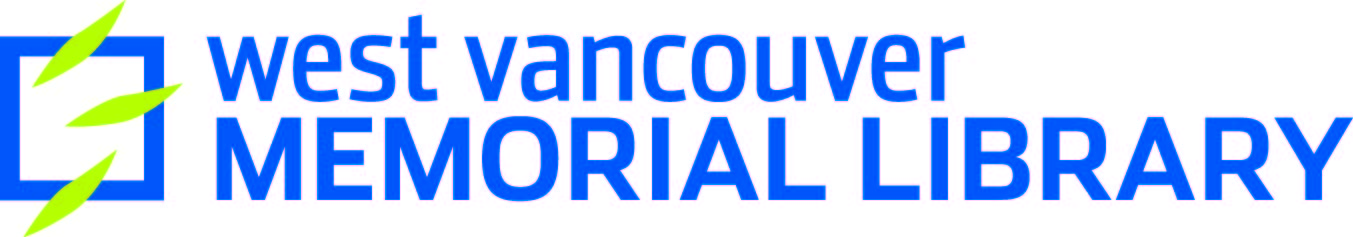 Start: http://wvml.ca/ZZbFront Greeting SuggestionsBack Message SuggestionsCSS (look and feel)Colour suggestions: #ff6666 (light red)| #3399ff (blue)| #5cd65c (bright green)| #944dff (purple)http://www.w3schools.com/tags/ref_colorpicker.asp Front Font: Arvo | Pacifico | Niconne | NoricanBack Font: Oxygen | Open+Sanshttps://www.google.com/fonts Postcard Image suggestions:https://digital.westvanlibrary.ca Predictions:For 2016, I hope that your year will be…Learning HTML, CSS & JavaScript:Going Further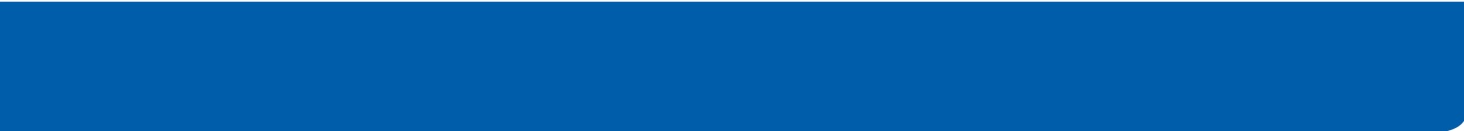 Is Coding the New Literacy? | Mother Jones:  http://www.motherjones.com/media/2014/06/computer-science-programming-code-diversity-sexism-education Paul Ford: What is Code? | Bloomberg: http://www.bloomberg.com/graphics/2015-paul-ford-what-is-code/ Books: 070.57973 & 006.7Code Academy https://www.codecademy.com/ Command Line, HTML & CSS, Ruby, Javascript, Python, Java, Git, SQL, jQuery, PHPCode.org https://code.org/learn  Simple hour long projects, and more teaching the fundamentals of CodeW3Schools http://www.w3schools.com/HTML, CSS, JavaScript, ServersMozilla Webmaker https://webmaker.org Learn to code HTML and CSS by remixing content Happy HolidaysSeason’s GreetingsChristmas GreetingsMerry Christmas(or….)May the magic & thrill of the holiday season stretch on!Warmest Thoughts and Best Wishes for a Wonderful Holiday and a very Happy New Year.Wishing you a beautiful holiday season and a new year of peace and happiness.The best part of the season is remembering those who make the holidays meaningful. Here's to a season filled with warmth, comfort and good cheer!May your holidays be filled with sparkles and spirit.Wishing you laughter and cheer all during the season and through the New Year! http://images.ourontario.ca/Partners/WVML/WVML002837739.jpghttp://images.ourontario.ca/Partners/WVML/WVML002840789.jpghttp://images.ourontario.ca/Partners/WVML/WVML002837720.jpghttp://images.ourontario.ca/Partners/WVML/WVML002837648.jpg